Әдістемелік-библиографиялық бөлім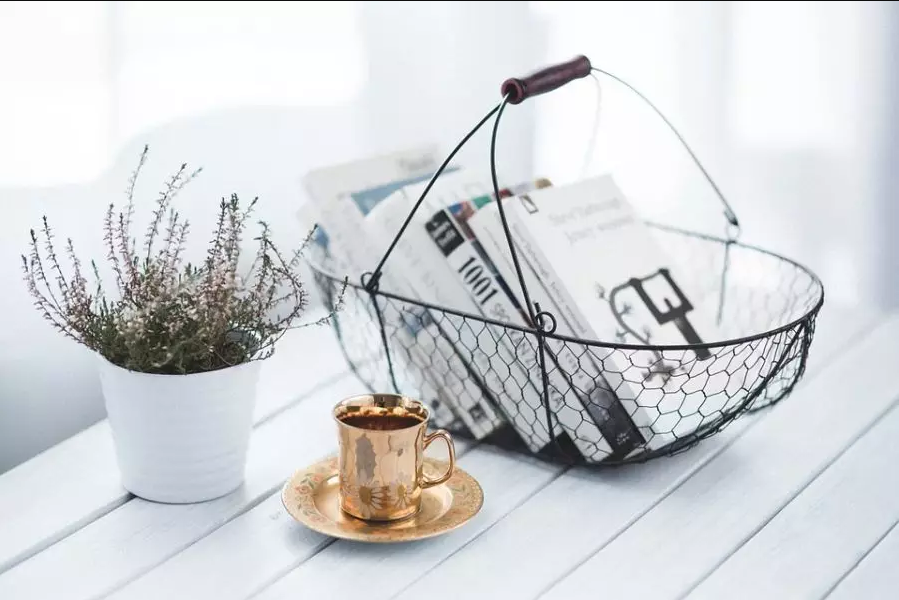 «Кітап – тілдің тұнығы» /23 сәуір – Дүниежүзілік кітап және авторлық құқық күні/                                                          Ауызша журналЖаңақорған, 2023ҚұрастырушыданАудандық Адырбек Сопыбеков атындағы кітапхананың әдістемелік-библиографиялық бөлімі  23 сәуір - Халықаралық кітап және авторлық құқық күніне орай  «Кітап – тілдің тұнығы» атты ауызша журнал ұсынылады.Кітап – адам баласы ақыл-ойынан туған рухани байлықты сақтап, оны ұрпақтан ұрпаққа жеткізіп отыратын құрал, білім мен тәрбие көзі.Ол – адамзат жасаған ең ұлы кереметтердің бірі.Ауызша журнал екі бөлімнен тұрады:Бірінші бөлім: «Кітап – сарқылмас қазына»Екінші бөлім: «Кітап – рухани байлық»Құрастырушы: Библиограф Ж. АюповаКітап сарқылмас қазынаБіздің заманымыздан бұрынғы ІІ ғасырда қамыстың орнына тері жарғақ қолданыла бастады. Ежелгі Рим мәдениеті мен ғылымы өкілдерінің туындылары жарғақ кітаптарға жазылып таралды. 105 ж. қытай шебері Цай Лунь қағазды ойлап тауып, ХІІІ ғасырда қағаз жасау өнері Шығыстан Батысқа тарай бастады. Осыған орай, Еуропада қолжазба кітап қауырт өркендеп, түрліше әріптер, бас тақырыптар (айдарлар) қолданыла бастады. Кітап мұқабалары алтын, күміс, т.б. металмен өрнектелді. ХҮ ғасырдың ортасында неміс өнертапқышы Иоганн Гутенбергтің баспа қалыбын ойлап табуына байланысты, жылжымалы құйма қаріппен құйылатын баспа кітап пайда болды. Осы заманғы кітап — мұқабаға дәптерлер түрінде өзара тіркестіріліп бекітілген кітап блогі үлгісінде жасалады.Кітап – адам баласы ақыл-ойынан туған рухани байлықты сақтап, оны ұрпақтан ұрпаққа жеткізіп отыратын құрал, білім мен тәрбие көзі. Ол – адамзат жасаған ең ұлы кереметтердің бірі. 23 сәуір – Халықаралық кітап және авторлық құқық күні. 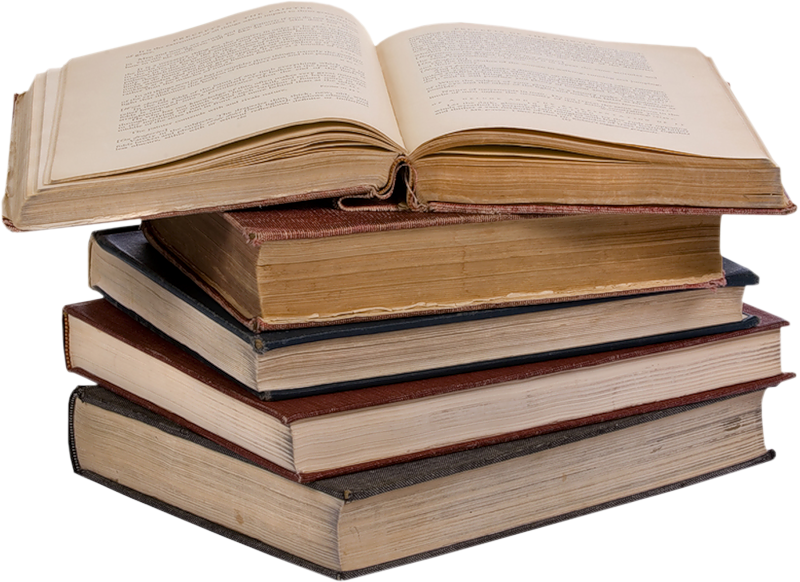 Арабтың «кітап» деген сөзі қазақша «жазу», «жазба» деген мағынаны білдіреді. Кітаптың шығу мен дамуы сол жазу өнерінің пайда болуымен тығыз байланысты. Ол қажетті материалдардың ойлап табысуына және техниканың дамуына сәйкес жетілдіріле берді. Ежелгі заманда Мысыр мен Шығыс елдерінде, Греция мен Римде кітап қыш тақталарға жазылды. Кітап тас бетіне де қашалып жазылды.Түркі халықтарының көне жазба мұрасы болып табылатын «Орхан – Енисей жазба ескерткіштерін» (7-9 ғ.) ашық аспан астында тұрған тас кітаптар деп айтуға болады.Көпшілікке арналған алғашқы баспа өнімдері (діни уағыздар, қолжазба кітаптар) ағаш қабығына, теріге, кейіннен қағазға қолмен көшіріліп жазылған. Ірі қалаларда қолжазба кітапты мәнерлеу өнерімен шұғылданатын арнайы мамандар- көшірмешілер, түптеушілер, миниатюрші суретшілерді топтастырған орталықтар жұмыс істеген (қысқаша Қолжазба кітаптар). Біртекті мәтінді көп данамен тарататын Баспа тарихы Қытайда кітап көбейтудің жаңа әдісі – ксилографияның (ағаштан ойылған қалыппен басу) пайда болуынан басталады (8-9 ғасырлар). Осы әдіспен ең алғаш будда дінінің «Жақұт сутра» (868) деген қасиетті кітабы басылды. 1040-1048 жылдары Би Шен жылжымалы қаріптерді, құйма әріптермен теру процесін ойлап тапты (Еуропаға бұл жаңалық 4 ғасырдан кейін келді). 14 ғасырда Қытайда түрлі-түсті баспа пайда болды. 1340 жылы «Сутраның түсініктемелері» деген кітап 2 түрлі бояумен басылып шықты. Еуропада 1445 жылы неміс өнертапқышы Иоганн Гутенберг кітап басуға алғаш рет жылжымалы құйма әріптерді пайдаланды. Ал, Ресейде 1564 жылы Иван Федоров пен Петр Мстиславец орыс тіліндегі тұңғыш кітап «Апостолды» басып шығарды. 16-17 ғасырларда баспаханаларды ірілендіру, шығаратын өнім көлемін ұлғайту және оны сатуды жүйелі жолға қоюдың қажеттілігіне қарай жекелеген баспагерлер көптеп шықты. Бұлардың қатарында Мануция Альда (Венеция), К.Плантена (Антверпен), Элзевировтар отбасы (Нидерландия), Этьенков және Дидо (Франция) секілді баспагерлерді ерекше атауға болады. 18-19 ғасырларда Баспа саны әлемнің алдыңғы қатарлы елдерінде шапшаң өсті. 19 ғасырдың соңы мен 20 ғасырдың басында Баспалар акционерлік қоғам түрінде құрылып, өз ішінен кітап, газет-журнал Баспаларына жіктеле бастады. Бұл кезеңде Баспа мен баспахана екеуі біртұтас болды. Кітаптар баспахананың өзінде дайындалып, басылып шықты. Қазақ тілінде кітап шығару ісінің тарихы 1800 жылы Қазан қаласында ашылған бірінші Азиялық баспаханадан басталады. Қазақ тiлiндегi ең алғашқы кiтап – 1807 жылы Қазан қаласында басылып шыққан «Сейфүл – Мәлiк» қиссасы. Жалпы, 1917 жылға дейін қазақ тілінде жеті жүзге жуық кітап басылып шыққан екен.  Кеңес үкіметі кезінде баспа ісі мемлекет қамқорлығында болып, елде танымал ақын-жазушылардың шығармаларының таралымы жүз мыңдаған данаға жеткен. Бүгінгі таңда Ұлттық мемлекеттік Кітап палатасының мәліметтері бойынша, елімізде 315 баспа мен кітап шығару ісімен айналысатын мекеме тіркеліпті. Олардың 208-і Алматыда шоғырланған. Алайда баспалар шығарып жатқан кітаптардың таралымы тым төмен. Көркем әдебиеттің жүз мыңдаған данамен баспа бетін көруі өткен заманда қалғандай. Өйткені жарық көрген бір кітаптың таралымы 2 000-5 000 дананың аралығында ғана. Кезінде «ең оқымысты» елдердің қатарынан табылатын Қазақстанда бүгінгі күні жан басына шаққандағы көрсеткіш 1 кітаптан аз – 0,98-ге тең болып тұр.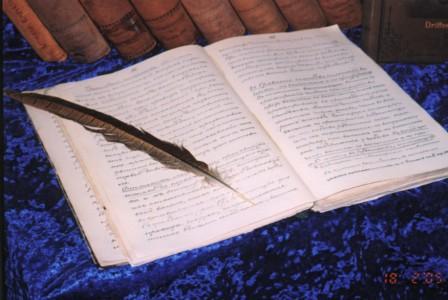 Кітап – рухани байлық«Қазіргі заманда кітап оқу қалып барады. Ел теледидар алдында, оқитынын, еститінін, көретінін содан табады. Білім бұлағы – кітаптың дәурені өтті» дегенді ашық айтатын болды. Тіпті, мұны құптаушылар да, қолдаушылар да көбейіп келе жатқан секілді. Секілді емес-ау, қазір осы қазақ кітабын көрмейтін болды.Мұндай пікірлер жиі айтылады. Естіп те жүрміз, көріп те жүрміз. Өз басым бұл пікірлер туралы мәселенің негізіне, бағыт-бағдарына, қалыптасқан жағдайына бойлай отырып ой түйгенді жөн көрем. Біріншіден, қазақ кітабы көрінбей кеткен жоқ, шығып жатыр. Көргісі келмейтіндер, әрине, көрмейді, тек кітап дүкендерінде тым аз ғой десе бір сәрі. Жалпы, республикамызда кітап шығарумен айналысып отырған баспалар өте көп. Ал шығып жатқан кітаптардың аздығын, әрине, оның ішінде қазақ кітаптарының тым аздығын мойындауымыз керек. Бірақ мемлекеттік тапсырыспен шығып жатқан кітаптардың түгелге жуығы қазақ тілінде екенін ескерейік. Бұл – өте жақсы құбылыс. «Баспа қызметі саласында жалпы тиражы екі миллионға жуық дананы құрайтын әлеуметтік маңызы бар әдебиеттің 467 атауын шығару қамтамасыз етілді», – деген нақты мәлімет осының айғағы.Ал «Кітап – білім бұлағы» деген мәртебесінен айырылып барадыға» келетін болсақ, бұл да ауызекі болжам, жалпылама ұйғарым. Рас теледидарды көруші көп, интернетті пайдаланушылар көбейіп келеді, соған қарап кітаптың құны да, қадірі де кетті деу – қателік. Интернетті пайдаланушылар бізден әлдеқайда көп Ресейде кітап қалай шығатынын, қалай дүркіреп дамып келе жатқанын көріп-біліп отырмыз. Оған кітап дүкендеріне кірген кезде бірден-ақ көзіміз жетпей ме? Бұл кітапқа сұраныстың бірден-бір көрсеткіші.– Баспалар көп. Бұл кітап жазғыштардың қаулап өсуіне қолайлы боп отырған жоқ па? Алтынмен аптап, күміспен күптеп дегендей… көздің жауын алады кітаптары? Мұндай кітаптарды сән ретінде алмаса, оқырмандар тұшынып оқымайтыны анық. Тіпті, кейбір авторлар қазақтың ұлттық қасиетіне қарсы кітаптар да шығаратын болды.Бұл да нарықтың заңына, заманына сәйкес туындаған үрдіс. Баспагерлік тәжірибесі, баспалық біліктілігі, редакторлық қиын еңбектен хабары болмаса да оңды-солды кірпіш кітаптарды шығару белең алды. Дегенмен, баспалардың көп болғаны дұрыс, бұл бір жағы бәсекелестікті дамытады, екінші жағынан баспаның дамуын жеделдетеді. Бірақ қолға алған істің кәсіби жағын меңгермей болмайды. Әлгідей кітаптардың шығуына қалталылар қатты демеу болып отыр. Бәріміз білеміз, тіпті, көптеген журналистер оларға жазып беріп жүргені бар. Ақшаға жазу, ақшамен шығару, сөйтіп, атан түйеге жүк болардай, энциклопедияның көлеміндей ғып кітап шығару, сөйтіп, отбасын, өзінің жүрген-тұрғанын тәптіштеп, суреттерін тоғытып салып шығару деген қатты дамыды. Шекесіне роман, повесть, трилогия, эпопея дегенді қонжитып қоюы өз алдына. Олар оқырмандарды өстіп адастырып әлек. Тасқа басылғаннан кейін қарапайым халық нағыз көркем жазылған роман мен атына сай емес романды, нағыз жазушы мен қалталы «жазушыны» ажырата алмай қалды. Әдебиет, оның қолға ұстар қадірлісі – кітап біздің рухани қазынамыз ғой. Ол – таза, саф қалпында, қойыртпаққа араласпай, әсіресе, жастарға ұлттық қасиет дарытатындай болып жазылуын армандаймын. Нағыз баспалардың басты мақсаты да осыны ұстаным етуі керек. Әлгідей қомақты ақшамен шығарылып, туған-туыс, дос-жаранға ғана емес, қалың елге тарату қалың оқырманның талғамын қалыптастыруда қателестіреді. Ең қауіптісі – жастарды ата салттан, ұлттық құндылықтан бездіретін кітаптар да пайда бола бастады. Қазір кімнің кім екенін ажырату мүмкін болмай барады…Бұрын шыққан кітаптар жайлы сын-пікірлер шығып, қандай жақсы дүниелердің келгенін айтып жататын. Оқырман соған қарап бет түзейтін. Аталған кітаптарды іздеп жүріп оқитын. Қазір жағдай мүлде басқаша. Айталық, бір қалталы қап-қалың кітабын шығарады. Өзі жайлы, руластары жайлы, үрім-бұтағы, істеген қызметі жайлы. Қалыңдығы кере қарыс кітапты әуелі әлгідей туыстарына, сонан соң ауылдастарына, содан аудандағы мектеп мұғалімдеріне, мемлекеттік қызметшілерге тізімдеп тұрып та таратып тастайды. Әрине, жергілікті мықтының әмірімен не нұсқауымен, емеурінімен. Артынан келіп ақшасын жинап алып кетеді. Үйге солай бір кітап келгесін оны қарайды, оқиды, парақтап көреді дегендей. Сосын «Пәлі, пәленше мықты жазушы бопты ғой» деп пікір түйеді. Міне, қазіргі оқырман талғамы осылай қалыптасып жатқаны шындық. Мұндай кітаптарды сараптаған сыни пікірлер, зерттеулер керек. Сөйтіп, кітаптар ұлттық рухтың бағдарында жоғары талғамдық деңгейде жазылуына ықпал ету қажет-ақ. Мұндай насихат қоғамдық, идеологиялық-ақпараттық тұрғыдан да назарда болуы керек-ақ. Бұл оқырман талғамының тоқырауға ұшырамауына мүмкіндік беретін бірден-бір нақты жолы.Ресейде кітап шығарудың қарқыны қатты. Тіпті, Ресейдің кітаптарының тасқынына төтеп беру мүмкін емес. Сол кітаптардың барлығы дерлік бұрынғы классикалық дүниелер емес. Жаңадан жазылған жүрдек жанрдың жемістері. Олар детективтер, шытырман оқиғалы, рэкет, қарақшылық, махаббат машақаттарына құрылған повестер, шағын романдар болып келеді. Бір таңқаларлығы – олар көптің сұранымына ие, сондықтан, таралымы да орасан көп.Осынша елді мекендерде кітап дүкендері болса, онда қазақ кітаптары жайнап тұрса, кітаптың оқылып-оқылмайтынын сонда көрер едік. Кітаптың жетпей жатуы да, оқылмай жатуы да, ақын-жазушылардың ұмытыла бастауы да осыдан келіп шықпай ма? Бұл жерде біздің рухани мүддеміз назардан тыс қалған деуге болады. Айта беретін интернет, компьютерлік жазбадан оқуға болады, шапшаң әрі оңтайлы деудің бәрі – екі жақты ұғымдар. Меніңше, кітапты экраннан немесе парақ беттерден оқу адамның тұрмысында ыңғайлы, жайлы дей алмаймын. Кітап деген кез-келген уақытта қолыңның астында, суырып алып қарай қоятын, қайталап оқитын дүние. Интернеттен оқу, жазу – ғылыми жұмыстар, рефераттар, тарихи мағлұматтар, зерттеулер жазу үшін ғана қолайлы нәрсе. Көркем шығарманың шырайы, аурасы кітапта ғана болады. Сондықтан, кітап дүкендері көбейсе, қазақ кітабы ауылға, ауданға жетсе – біздің өрісіміз де, өркеніміз де құлаш жаяды. Адам капиталы – кітап капиталымен бірдей дамуы керек. Кітапқа керегі – дүкендер арқылы жолын ашу, қаламгерлердің де оқырманына жолын ашу деген сөз. Осындай қажеттіліктер жасалуы керек, оны қалыптастыратын қамқорлық керек.Бүгінде қоғам да өзгерді, оқырман да өзгерді. Қоғам дамуы бағыттаушы бағдарламалар арқылы жасалады. Оқырманды да бағыттап отыру өте-мөте қажет. Нарық, ақша, байлық – бірінші кезекке шықты. Қазіргі пайым соны төңіректейді. Демек, кітапқа назар аударту баспаның, автордың қолынан келмейді. Қазіргі заманның тетіктері үн қосуы керек. Мықты шығарманың өзі айтпаса, жарнамаланбаса, насихатталмаса, елеусіз қалуы әбден мүмкін. Сондықтан, қазақ кітабының насихаты – рухани қазыналардың ғана емес, ұлттық болмысымыздың, ана тіліміздің насихаты. Тұрақты әрі жүйелі насихат болса, қазақ кітабына деген көзқарас, қоғамдық ахуал, оқырмандар сұранымы қалыптаса бастайды. Осы ретте бұл ізгілікті шаруаны игілікті етуді қазақ баспасөзі – газет-журналдар, радио мен теледидар назарда ұстауы керек-ақ. Тіпті, оны қазақ тілінің дамуына үлес қосу жолындағы парызым деп түсінуі керек-ақ. Бізде қазір баспалардан не шығып, не қойып жатқанын ешкім біле бермейді. Оқырманды да бағыттап отыру керек дейтініміз содан. Қоғам жаңа буын жастармен, жас толқындармен толығып жатыр. Жоқ деп, отыра бергеннен, барды бағалай білмегеннен ұтыларымыз сөзсіз. Жақсы кітап пен авторды насихаттай білу, оны оқырманмен таныстырып отыру, ол жайында пікір қалыптастыру әдебиетіміздің дамуына, руханиятымыздың кемелденуіне серпін береді. Кітап насихаты, ең алдымен, кітапқа деген көзқарасты қалыптастырады, кітаптың қалың оқырманға барар жолын ашады.Қазіргі кітап шығару ісінде де тендерлік жүйе қалыптасқан. Осының өзі кітаптың құнына, бағасына, таралымына, сапасына ықпал етуі құптарлық жағдай. Жалпы, мемлекеттік тапсырыспен шығарылатын кітаптардың осы күйі құптарлық, әрі кітап шығарудың бірден-бір мақсатты, әрі тұрақты түрі деп есептеуге болады. Шығарылған кітаптардың кітапханаларға тегін таратылуы да оқырмандар үшін жасалып жатқан үлкен қамқорлық. Ол кітаптардың тақырыптық жағынан үлкен сараптамадан өтіп, іріктелуі де өте орынды. Қазір ешбір жазушы менің кітабым пәлен жылдан бері шықпай келеді деп айта алмайды. Бұл да үлкен жетістік. Бұл да нарықтық қатынастардың қалыптасқан бір жүйесі. Барлық тапсырыс тендерлік сату-сатып алу ережесімен жүргізіледі. Бұл бәсекелестікті туғызады, бәсекелестік сапаға тікелей әсер етеді деген түпкі мақсатты көздейді. Дұрыс-ақ дейік. Бірақ әр саланың ерекшелігі бары ескеріле бермейтіні қынжылтады. Кітап шығаруды құрылыс салумен салыстыруға келмейді. Осы жерде тендерлік жүйедегі демпинг мәселесі үнемі алдымыздан шығады. Мұның қарапайым ұғымы – кім арзан бағамен шығаратын болса немесе сататын болса, сол ұтады. Қарапайым тілмен айтқанда, бір шағын кітапты біреу шығару үшін бір миллион деп қойылады. Тендерде оны жеңіп алу үшін біреу ең төменгі бағаны қояды. Айталық, жарты бағасын қоя салады. Сөйтіп, жеңіп кетеді. Ал шын мәнінде ондай бағаға дұрыс кітап шықпайды. Бірақ жеңу үшін әлгідей «демпинг» дегенге барады. Міне, осындай мәселенің түйткілі әлі шешімін таппай келеді. Ал мұндай демпингпен алынған кітап сапасының, оның авторына төленетін қаламақының қандай болатыны өзінен-өзі түсінікті. Мұны жөндеудің, ретке келтірудің бірден-бір жолы мемлекеттік сатып алу заңына түзетулер енгізу.Кітапсыз қоғамды елестетудің өзі қисынсыз. қоғам кітапты бағалауы керек. Сана-сезімі жоғары әлеуетін ойласа, өркениетте білімі мен өресі биік халық ретінде қалыптасамын десе кітапқа қамқорлық жан-жақты болуы керек. Ал оқырманның кітапты бағалауы әркімнің жеке ұстанымына, білім деңгейіне, рухани сұранысына байланысты болмақ. Жалпы, кітап – мемлекеттік құндылық. Осы тұрғыдан аз ғана әдебиетшілер тобының төбесінен қарамай, ұлттың қазынасы ретінде қарау басты парыз болмақ. Теңеумен айтар болсақ, экономикада мұнай қалай бағаланса, руханиятта да кітап солай бағалануы керек.Өйткені, «Кітап – білім бұлағы, өмір шырағы» деген сөз бекер емес. Күндердің күнінде сарқылатын мұнай сияқты емес, кітап ұлтпен бірге өмір сүреді, ұлтпен бірге жасайды. Тілдің, білімнің, ілімнің, болашақтың қайнары кітап. Ол қоғамның келбетін көрсетеді, қоғамның дамуына, бағытын түзеуіне дәнекер болады.